Clube: ___________________________________________________________________________________________________LIMITE PARA A INSCRIÇÃO (envio+pagamento) – 10 de setembro de 2013 (16:30)OBRIGATÓRIO TER AS QUOTAS FEDERATIVAS ATUALIZADAS, BEM COMO O TÍTULO PROFISSIONAL DE TREINADOR DE KARATE EMITIDOPAGAMENTO – por Transferência Bancária (0035 0420 00019640230 54 – NIB da AKRAM). Envio OBRIGATÓRIO de comprovativo de pagamento para akram@akram.pt junto com esta ficha de inscrição coletiva identificando os inscritos.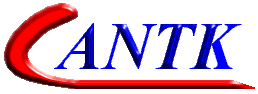 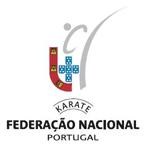 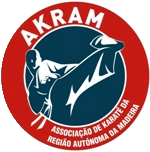 AÇÃO DE FORMAÇÃO PARA TREINADORESKATA E KUMITE – Planeamento – Noções Básicas14 de setembro de 2013 – Funchal FICHA COLETIVA DE INSCRIÇÃO 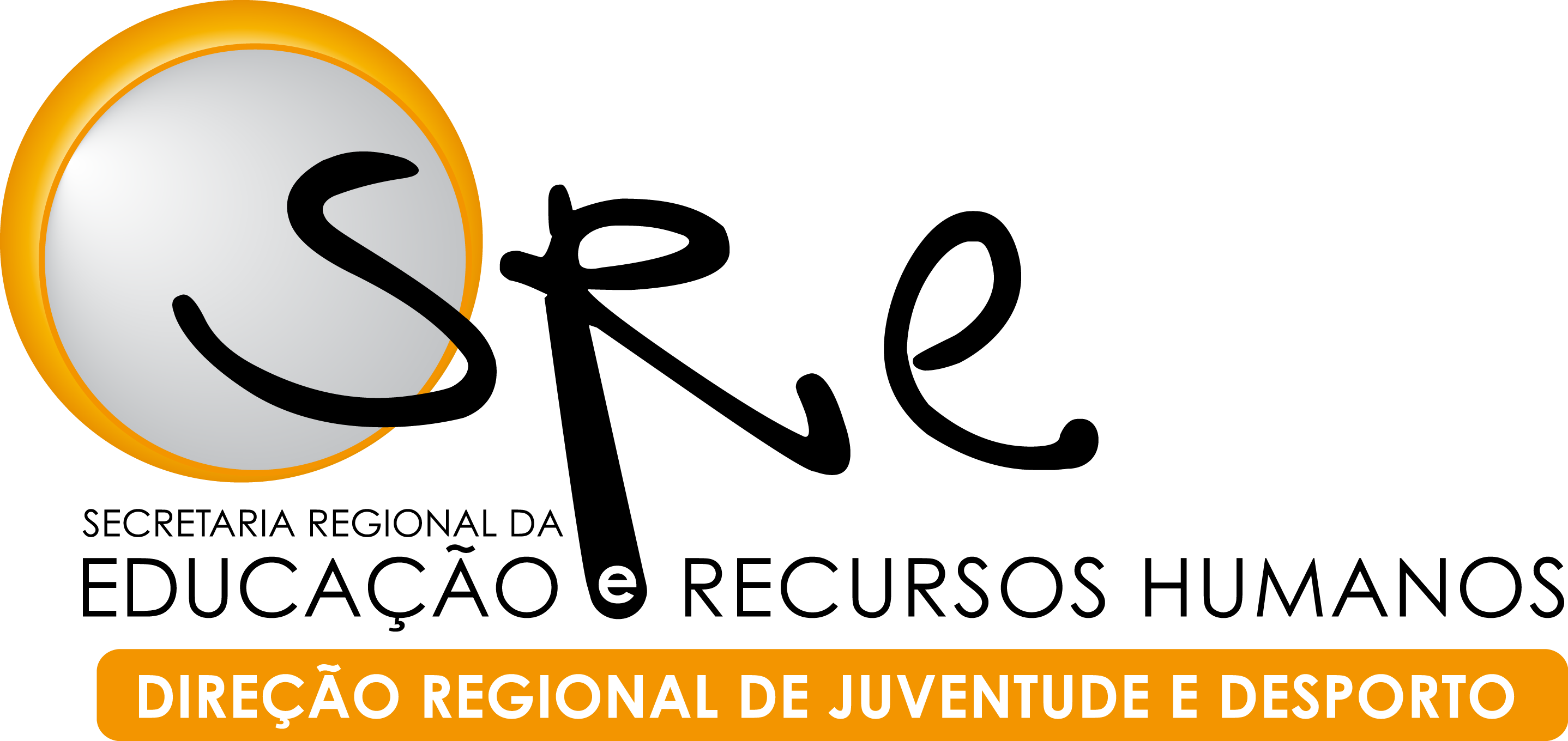 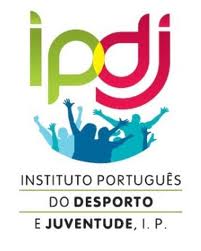 N.ºNOMENº FNK-PNº CITGrau CTDNº Sócio ANTK Inscrição (€) 123456789101112131415Total:                €ParticipanteVALORTreinador/Participante20,00€Treinador Sócio ANTK15,00€